                                                     Morning maths 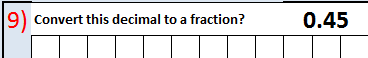 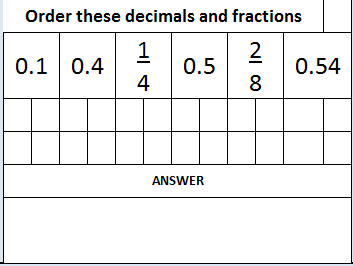 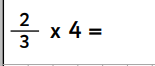 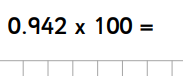 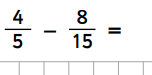 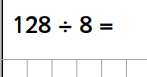 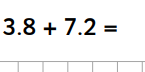 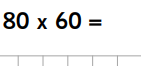 